Выставка фотодокументов «История Конышевского района в лицах»	В фойе администрации Конышевского района 13 ноября 2018 г. состоялось открытие выставки фотодокументов, посвященной 90-летию образования Конышевского района,  100-летию государственной архивной службы России, 115-летию создания архивной службы Курской области «История района в лицах». Выставка подготовлена специалистами архивного отдела. На открытии выставки присутствовали работники администрации района, жители поселка Конышевка. 	На выставке представлены фотографии трудовых коллективов, передовиков Конышевского района,  (1970-2005 годы), участников Великой Отечественной войны 1941-1945гг. (1986 год), партийной конференции РК КПСС (1970 год), юбилейного пленума Конышевского райкома комсомола, посвященного 50-летию ВЛКСМ. (1968 год). Особый интерес представляет фотография Героя Советского Союза Кравцова Дмитрия Степановича на встрече с учениками Конышевской средней школы (1982 год).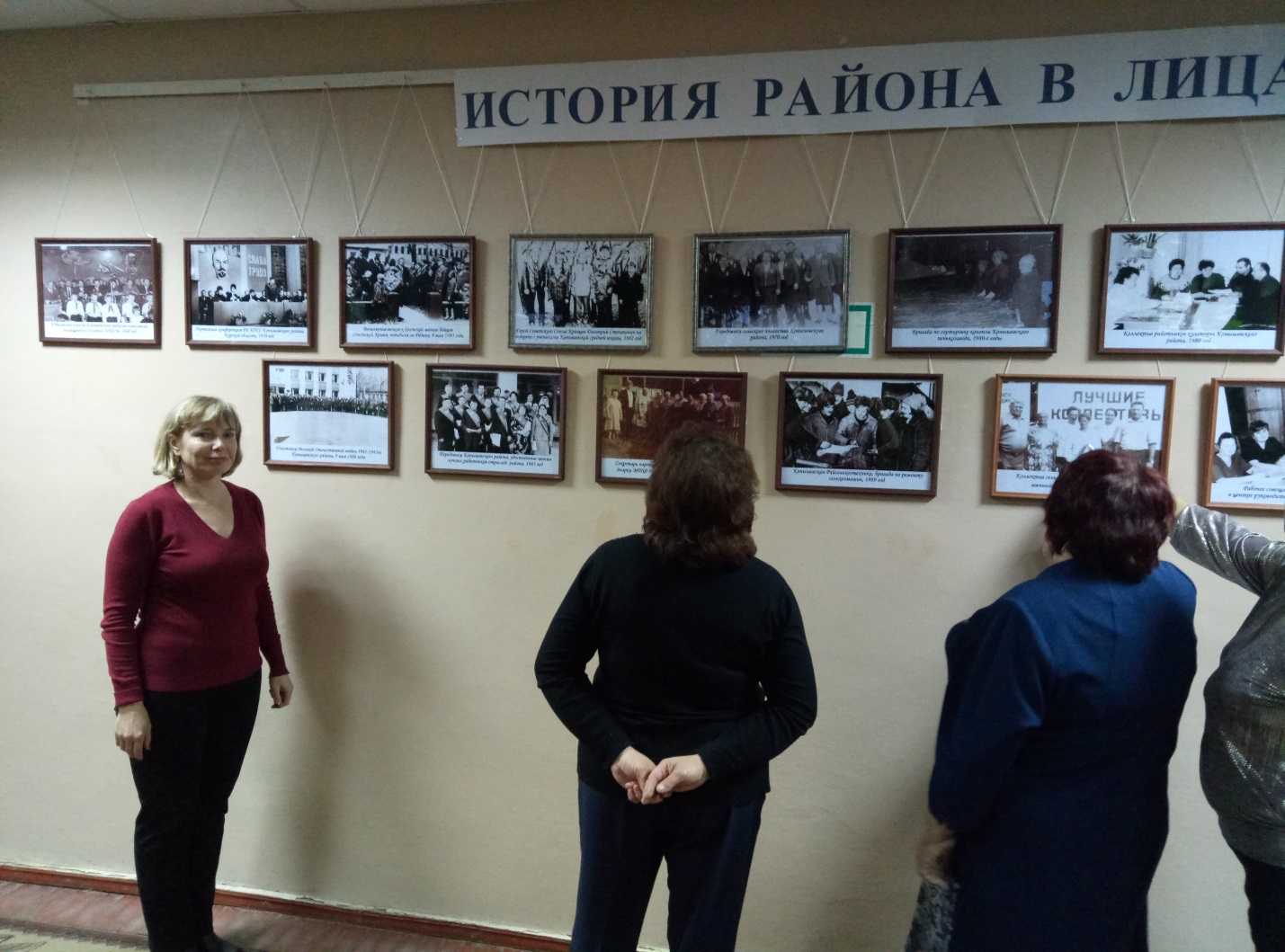 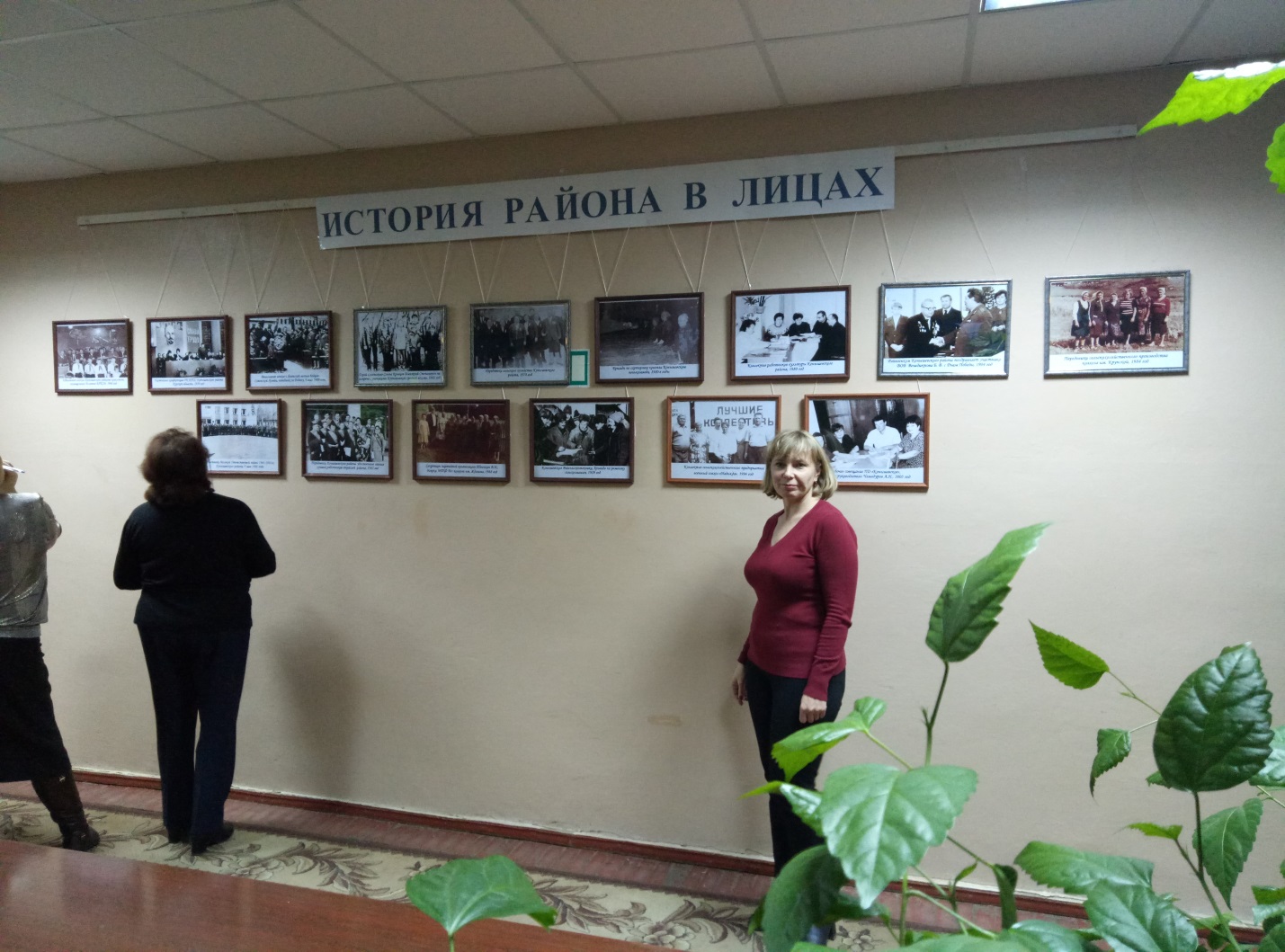 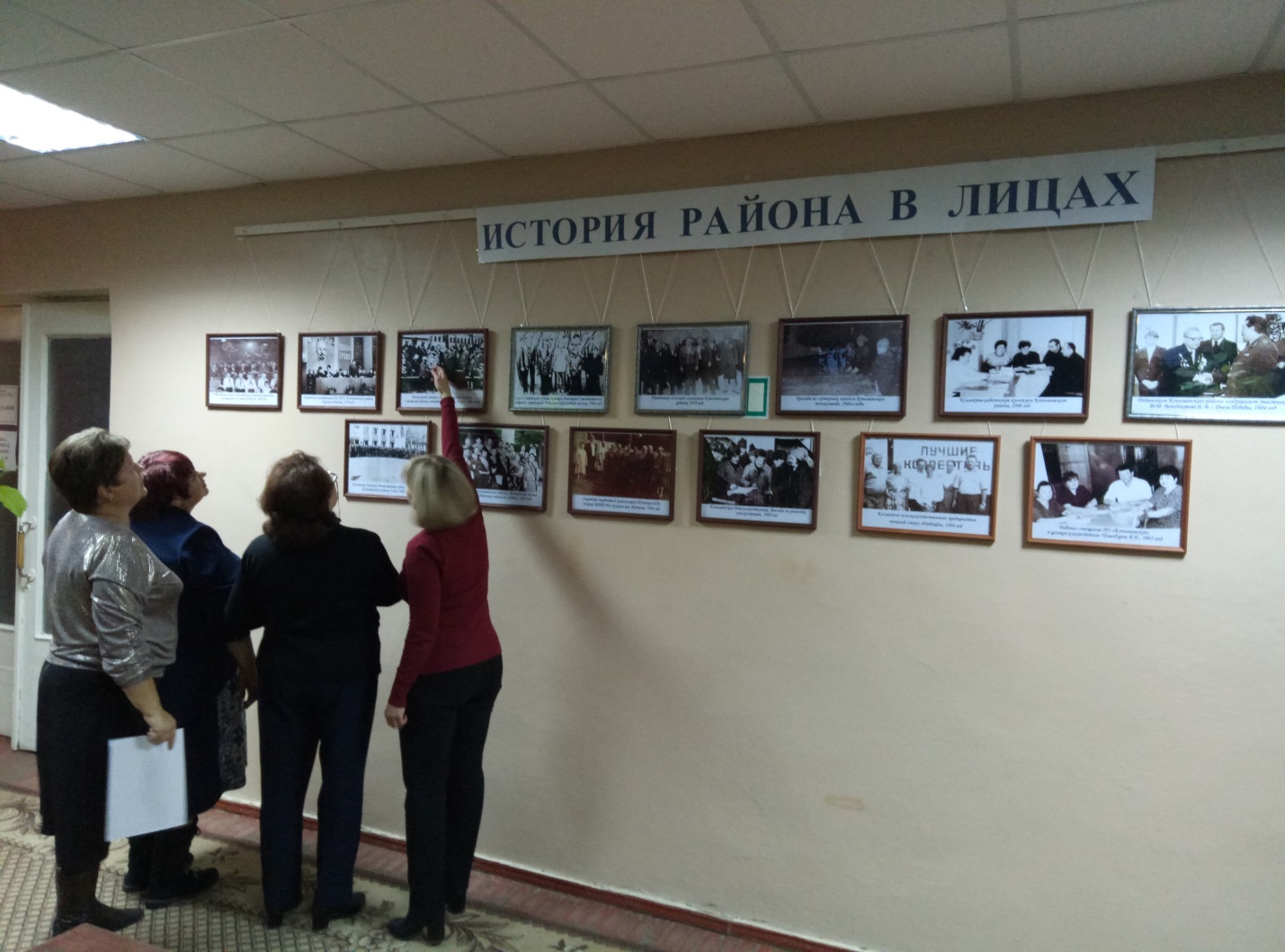 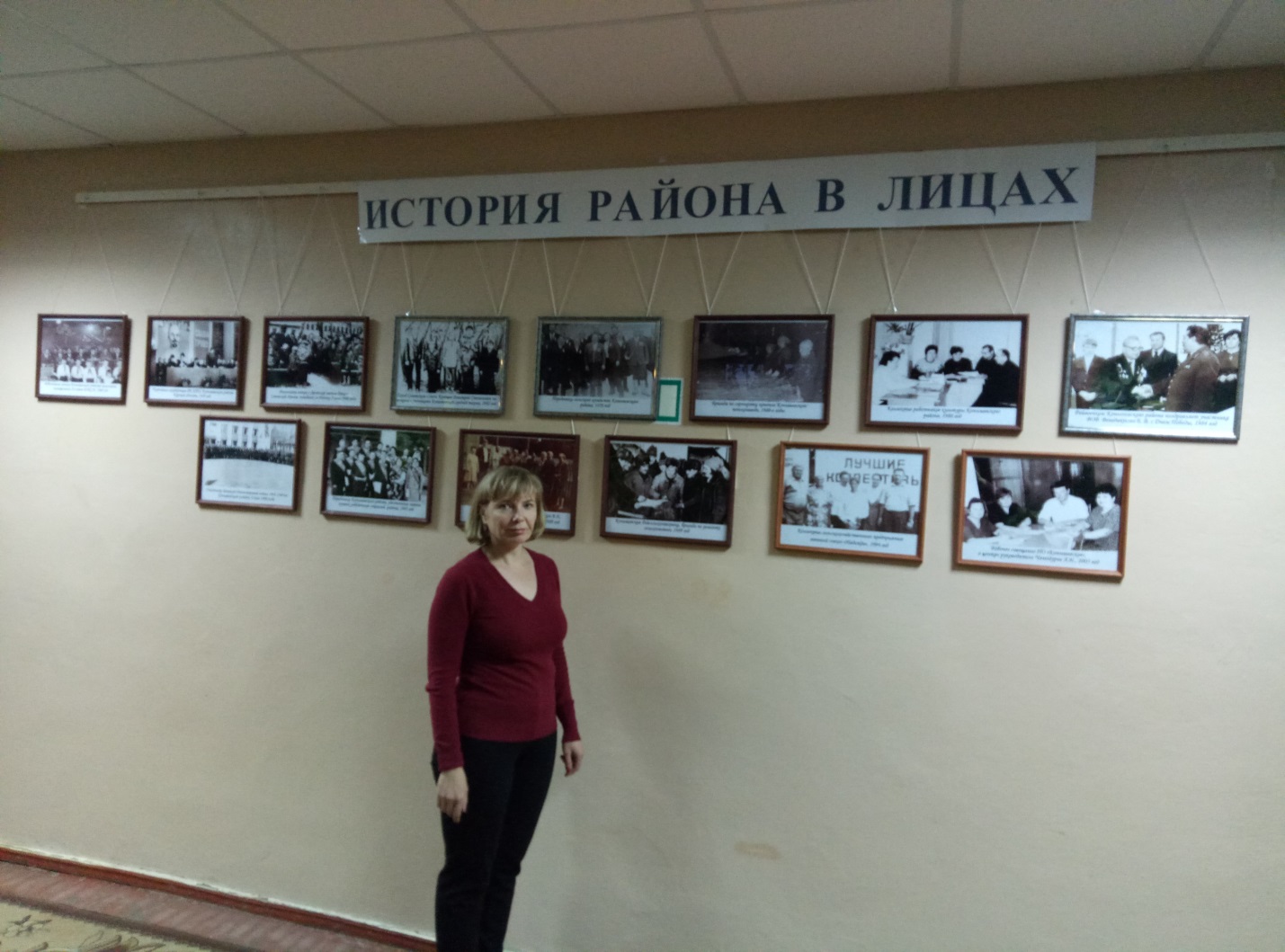 